22- Wizualizacja danych za pomocą wykresów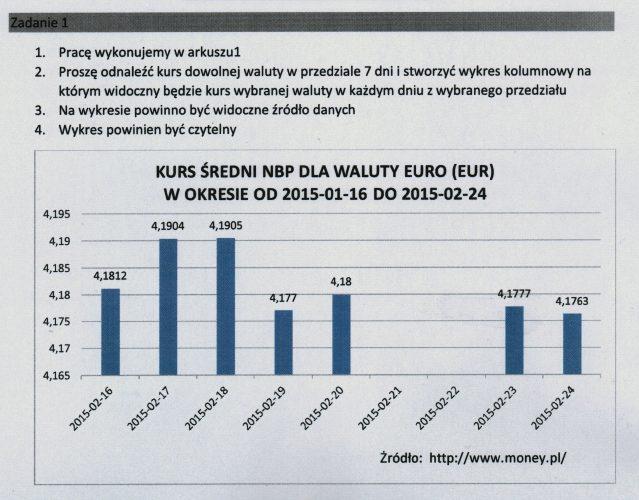 Zadanie 2Utwórz wykres kołowy zawierający dane dotyczące ilości ocen, które otrzymałeś/-aś z poszczególnych przedmiotów